Муниципальное бюджетное учреждение дополнительного образованияДом пионеров и школьников г. Янаулмуниципального района Янаульский район Республики БашкортостанДОПОЛНИТЕЛЬНАЯОБЩЕОБРАЗОВАТЕЛЬНАЯОБЩЕРАЗВИВАЮЩАЯ ПРОГРАММА« Батик» Возраст детей: 12 -15 летСрок реализации программы: 2 годаАвтор-составитель программы: Бигильдина Татьяна Ефимовна,                  педагог дополнительного образования МБУ ДО ДПШ г. ЯнаулЯнаул, 2018 год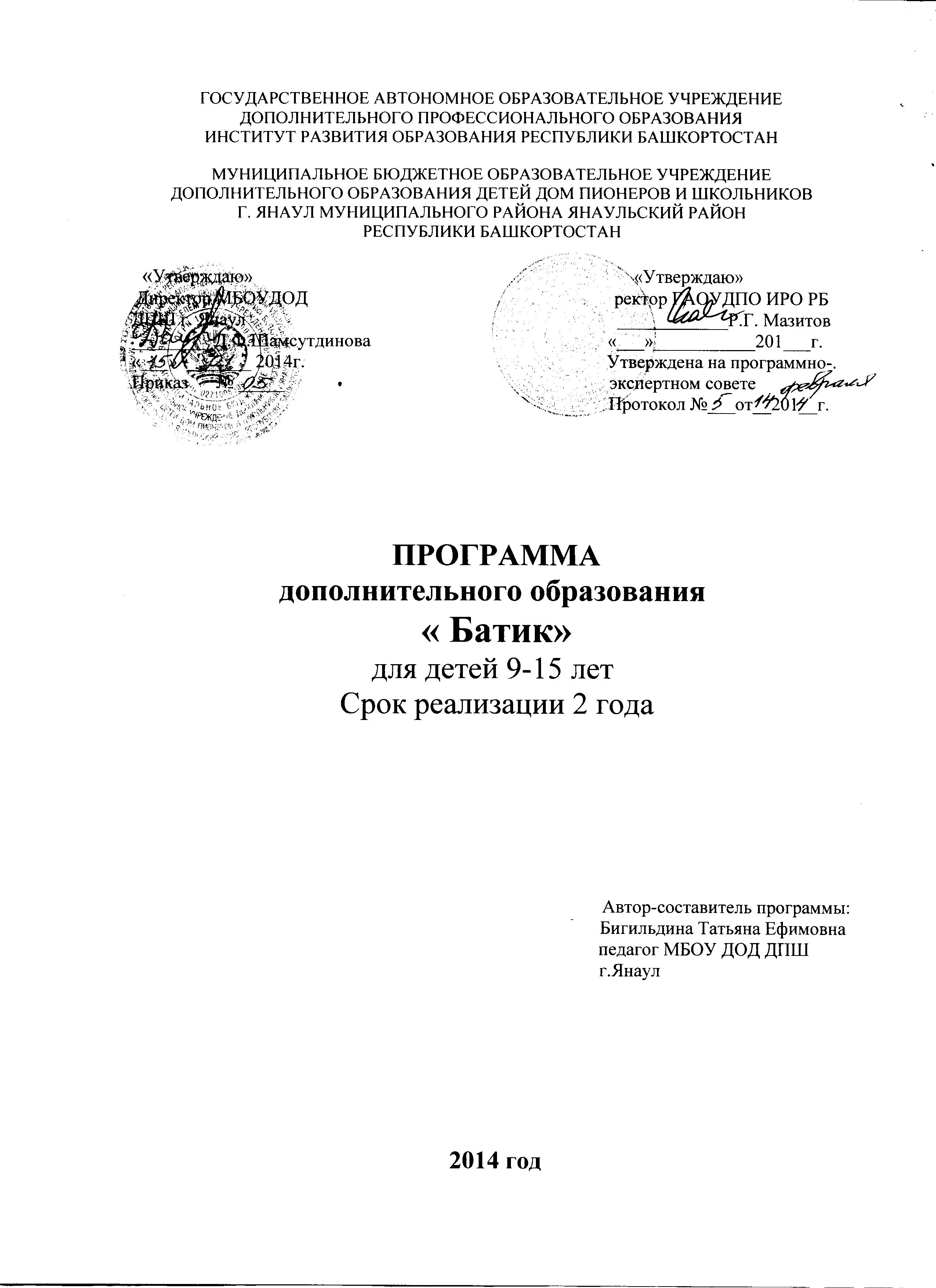 ПОЯСНИТЕЛЬНАЯ ЗАПИСКАДополнительная образовательная общеразвивающая программа «Батик» имеет художественную направленность, по функциональному предназначению прикладная, по форме организации групповая, по времени реализации двухгодичная.Авторская программа дополнительного образования детей «Батик» разработана педагогом высшей категории Бигильдиной Т.Е. на основе предыдущего опыта работы (с 2003 года как учителя ИЗО и организатора кружка «Батик» в МБОУ СОШ №1, а с 2009 года как руководителя объединения «Батик» в МБУ ДО ДПШ г. Янаул). Она является дополнением к базовым общеобразовательным программам по ИЗО,  ориентирована на развитие у детей художественного вкуса, творческих способностей в области изобразительной деятельности и приобщение к миру декоративно-прикладного искусства на примере изучения техники батик.Знакомство с декоративно-прикладным искусством невозможно без изучения современных видов декоративно-прикладного творчества, одним из которых является батик. Батик - это техника росписи тканей с помощью воска и красителей. Она интересна тем, что во время работы краски, непредсказуемо растекаясь, участвуют в создании произведения. Поэтому каждое изделие уникально и неповторимо. На шёлке или шифоне, батисте или ситце, поплине или кашибе краски выглядят ярче, эффектнее. Это завораживает зрителя, особенно если работа выполнена со вкусом, композиция сбалансирована, а цвета подобраны гармонично. Изделия из батика имеют широкое практическое применение. Это и оригинальные декоративные панно, одежда, различные аксессуары, и предметы быта, выполненные в различном стиле или в сочетании с другими изобразительными техниками. Актуальность программы. В современном обществе, когда рынок наполнен товарами любого уровня, стало престижным иметь такие вещи, которых не может быть ни у кого, то есть,  авторские произведения. Тот, кто занимается батиком, имеет возможность создавать собственные эксклюзивные работы. Знания и навыки, полученные на занятиях батиком, пригодятся  детям в повседневной 	жизни и не только. Уже не один выпускник данного объединения, выбирая профессию, связал свою судьбу с этим видом творчества.Новизна программы. Известные программы дополнительного образования по декоративной росписи ткани, составленные на два или три года обучения, ориентированы на изучение основ изобразительной грамоты. Батику в них отводится малое количество часов. Освоение этого вида творчества идёт, на мой взгляд, очень медленно, отчего ослабевает интерес обучающихся к предмету. Одногодичные программы, наоборот, уже на первых занятиях 	практикуют изучение сложных техник, основанных на применении горячего батика, что составляет немалую трудность даже для взрослых, не говоря уже о детях. Это тоже ведёт к негативным последствиям - уменьшению посещаемости и снижению качества выполняемых работ. Составляя данную программу, я учитывала то, что к нам приходят дети с развитыми художественными способностями. У них уже имеется определённая база знаний и навыков, которые они получают в общеобразовательной школе. Но о батике они имею очень отдалённое представление. Программа «Батик», составленная по принципу «от простого к сложному», позволяет освоить все виды и 	техники батика на практике. Теоретические основы, необходимые для этого, преподносятся 	педагогом в процессе практической деятельности, на конкретных примерах, путём наглядной демонстрации приёмов, что повышает эффективность 	усвоения материала. Объяснение нового материала ведётся с применением современных информационно-компьютерных технологий.Батик – сравнительно новый вид художественной деятельности. Он вызывает неподдельный интерес у детей. Увлечённость любимым делом – это главный стимул в развитии ребёнка и формировании его творческого потенциала. Целью  программы «Батик» является:Научить детей выполнять рисунки в технике «батик» и применять полученные навыки в повседневной жизни.Основные задачи, которые решает этот курс:Обучающие:- познакомить детей с одним из видов декоративно-прикладного искусства  художественной росписи ткани - батиком.- познакомить детей с общими закономерностями изобразительного искусства, лежащими в основе создания художественной росписи ткани: основы рисунка, законы композиции и колорита, приемы стилизации, приемы создания декоративной композиции; - обучить правилам работы и технике безопасности с материалами и инструментами, необходимыми для выполнения батика;- обучить технике выполнения холодного и горячего батика с применением различных декоративных приёмов и эффектов.Развивающие:- развивать художественный вкус, фантазию и творческие способности обучающихся;- развивать способности в составлении  индивидуальных творческих проектов, в разработке алгоритмов их реализации и умения доводить начатое дело до творческого завершения.- развивать художественные способности обучающихся;-развивать умение качественно выполнять мелкую, кропотливую работу.Воспитательные:- воспитывать интерес к творчеству, к изобразительной деятельности;- обогащать внутренний мир детей через их знакомство с произведениями декоративно-прикладного искусства.- воспитывать уверенность в собственные силы, формировать способность к самовыражению и самосовершенствованию.- воспитывать стремление к разумной организации своего свободного времени. - воспитывать усидчивость, аккуратность, прививать умение организовать своё рабочее место.- воспитывать умение взаимодействовать в коллективе, уважать труд товарищей, иметь собственную точку зрения и уметь её отстаивать.- воспитывать любовь к Родине, к родному краю.Методика. В данной программе применяются разнообразные формы и методы, которые раскрывают индивидуальные и творческие способности детей. Основной формой проведения занятий являются: КТД (коллективно-творческие дела), игровая деятельность (интеллектуальная, на развитие ассоциативного и образного мышления). Активно применяются приемы, для развития фантазии и творческого потенциала. Возраст детей, порядок набора и формирование учебных групп. Программа разработана с учетом возрастных и психофизических особенностей детей 9 - 15 лет. Общее количество часов 144, в неделю 4 часа.  Набор детей проводится  с 1 по 15 сентября в группу. По данной программе обучаются дети всех социальных групп, включая детей-инвалидов, сирот и детей из неблагополучных семей. Группы формируются по возрастному принципу численностью 12 человек. Обычно это две группы. Одна занимается в первую смену. Её посещают обучающиеся 3-6 классов. Другая занимается во вторую смену. Её посещают обучающиеся 5-9 классов. Допускаются совместные занятия детей разного возраста в одной группе, при этом осуществляется дифференцированный подход с учётом индивидуальных особенностей каждого ребёнка. Продолжительность занятий по 2 часа 2 раза в неделю, 144 часа в течение года.  Во время занятий для снятия напряжения проводятся физкультминутки, на перемене организуются подвижные игры в коридоре или на свежем воздухе.Ожидаемые результаты и способы их проверки:Педагог с первых занятий проводит периодический мониторинг деятельности каждого ребёнка, анализирует результаты обучения не только  по его личным достижениям на различных конкурсах, выставках и фестивалях, но и прослеживает динамику развития личностных качеств и художественных способностей. Важнейшим предполагаемым результатом данной программы является: - формирование умений и навыков выполнения творческой работы в технике холодного и горячего батика;- развитие художественных способностей, умения составлять композицию, находить гармоничное цветовое решение;- расширение познаний в области мировой художественной культуры;- развитие личностных качеств ребёнка, трудолюбия, усидчивости, увлечённости любимым делом;- умение взаимодействовать в коллективе, выражать своё отношение к творчеству других, ценить его;- формирование позитивной самооценки, что повышает эффективность творческой работы.По итогам обучения по программе первого года обучения, обучающиеся будут знать:- технику безопасности и правила работы с резервом, красками, растворителями                      - основные приёмы выполнения холодного батика: - законы колорита, контраста, композиции, приёмы стилизации;- историю возникновения и основные направления развития и применения батика;Будут уметь:- самостоятельно составлять композиции, делать зарисовки элементов и эскизы будущих панно;- натягивать ткань на подрамник, переводить на неё рисунок;- наносить резерв с помощью трубочки;- выполнять рисунок на ткани в цвете, используя всё богатство цветовой палитры;- использовать в своей работе спецэффекты: соль, селитру, фен и.т.д.;По итогам обучения по программе второго года обучения, обучающиеся будут знать:-технику безопасности и правила работы с резервом, красками, парафином и воском, а также растворителями и отбеливателями;-основные приёмы выполнения холодного и горячего батика- законы колорита, контраста, композиции, приёмы стилизации;- историю возникновения и основные направления развития и применения батика, как холодного, так и горячего;будут уметь:- самостоятельно составлять композиции, делать зарисовки элементов и эскизы будущих панно;- натягивать ткань на подрамник, переводить на неё рисунок;- наносить резерв с помощью трубочки или путём использования горячего воска или парафина;- выполнять рисунок на ткани в цвете, используя всё богатство цветовой палитры;- использовать в своей работе спецэффекты: соль, селитру, фен, восковое или парафиновое кракле, отбеливатель и.т.д.;Учебный планпервый год обученияСодержание учебного плана первый год обученияРаздел 1. Знакомство с декоративно-прикладным видом творчества «Батик»Тема №1.1: Обзорная экскурсия в мир батика.  (2ч.)Основные вопросы: Рассказ о «батике», как современном виде декоративно-прикладного искусства. История возникновения, основные виды и техники.Входная диагностика. Собеседование.Приложение №1Будут знать: историю возникновения батика и его виды.Тема №1.2: Знакомство с инструментами, материалами и приёмами работы (2ч.)Основные вопросы: Организация рабочего места. Классификация красителей, способы их получения. Цветовой круг. Свойства различных видов тканей с точки зрения восприимчивости красителей, инструменты для холодного батика.Практическая работа: Упражнение на бумаге и ткани по смешению красок. Будут знать: 1. технику безопасности при работе с текстильными красителями.  2. основные и составные, холодные и тёплые, родственные и дополнительные цвета.Будут уметь: смешивать краски на ткани, получая новые цвета и оттенки.Раздел 2. Техника свободной росписиТема№2.3: Эскизы зарисовок с натуры листьев, веточек, плодов и ягод (2ч).Основные вопросы: Визуальное изучение различных пород деревьев, наблюдение за строением веток, формой листьев, плодов и ягод, их окраской.  Практическая работа: Создание эскизов с натуры различных природных мотивов для дальнейшего их использования.Будут уметь: выделять в природе наиболее интересные объекты, передавать их в рисунке.Тема №2.4: Свободная роспись ткани. (8ч.) Основные вопросы: Теоретические основы свободной росписи ткани по солевому раствору. Обзорная информация о творчестве художников-пейзажистов. Изучение опыта современных художников в технике свободной росписи. Практическая работа: Создание эскиза композиции на бумаге в жанре «Пейзаж». Натяжение ткани на подрамник, грунтовка ткани солевым раствором, роспись красителями DECOLA по сырому, доработка и завершение композиции после просушивания феном.Будут знать: что такое «пейзаж», композиция в пейзаже, приёмы и методы выполнения свободной росписи на ткани. Будут уметь: составлять декоративные композиции в жанре «пейзаж» и выполнять их на ткани в технике свободной росписи.Раздел 3. Узелковый методТема №3.5: Теоретические основы узелкового метода. (2ч.)Основные вопросы: Изучение способов получения рисунка узелковым методом. Практическая работа: упражнения по окраске ткани способом «завязывания», получение узора с заутюженными диагоналями, метод «скручивания».Будут знать: технологию получения рисунка на ткани узелковым методом.Будут уметь: применять узелковый метод на практике.Тема №3.6: Сочетание узелкового метода и свободной росписи. (4ч.).Практическая работа: Создание декоративной композиции, в которой фон выполняется узелковым методом по предварительно намоченной солевым раствором ткани, а рисунок создаётся методом свободной росписи по сухому. Раздел композиции выбирается в зависимости от получившегося узора. Будут уметь: анализировать рисунок, полученный узелковым методом, проводить аналогии, создавать образы, сочетающиеся с этим рисунком.Раздел 4. Холодный батикТема №4.7: Практические упражнения для холодного батика. (8ч.).Основные вопросы: Назначение резервирующего состава, его виды и   способы получения. Правила работы со стеклянной трубочкой и резервирующим составом. Обзорная экскурсия в мир орнитологии. Практическая работа: Освоение навыков работы в технике «холодный батик» на примере выполнения рисунков отдельных птиц различных видов и размеров. Коллективная работа «Птичий базар». Составление единой композиции из вырезанных птиц, коллективное оформление фона методом свободной росписи, наклеивание птиц на фон в соответствии с задуманной композицией.Будут знать: теорию применения резервирующих составов, технику безопасности при работе с ними; форму и конструкцию тела птицы. Будут уметь:  выполнять  рисунок птицы, наносить резерв, наносить краситель так, чтобы он не вытекал за пределы контура.Тема №4.8: Этапы работы над композицией в технике холодный батик. (8ч.)Основные вопросы: Линейная и воздушная перспектива, «Городской пейзаж», как жанр изобразительного искусства, этапы работы над композицией:Подготовительный этап - знакомство с творчеством художников в данном жанре, изучение опыта современных художников в технике «батик»; создание картона – выполнение эскиза для декоративной композиции;подготовка ткани – предварительное смачивание и просушивание ткани; натяжение его на подрамник, грунтовка или пропитка соляным раствором;  копирование – перевод рисунка на ткань; резервирование – нанесение специально приготовленного контура с помощью стеклянных трубочек или  расплавленного воска специальной леечкой и кистью; живописное решение композиции – работа текстильными красителями DECOLA, «Батик-акрил» или анилиновыми красителями. завершение композиции – доводка кроющими красками типа акрил, цветными или металлическими контурами, применение различных украшений.Практическая работа: Выполнение декоративной композиции  в жанре «Архитектурный пейзаж».Будут знать: линейную и воздушную перспективы, порядок их построения, этапы работы над декоративной композицией,Будут уметь:  самостоятельно выполнять рисунок «Городской пейзаж» по законам линейной и воздушной перспективы и реализовывать его в батике.Тема №4.9: Применение соляного эффекта в батике. (8ч.)Основные вопросы: Знакомство с подводным миром, флорой и фауной океана, экзотическими видами рыб. Изучение опыта работы и картин современных художников в этом жанре. Знакомство с приёмами соляного эффекта и эффекта мочевины,  а также направленного воздействия воздушной струи от фена. Практическая работа: выполнение композиции декоративного панно «На морском дне».Будут знать: конструкцию, форму, окрас экзотических рыб, область применения морской соли, мочевины и фена в батике.Будут уметь: применять морскую соль, мочевину и фен для получения определённых спецэффектов.Тема №4.10: Теоретические основы применения цветных резервов (12ч).Основные вопросы: Знакомство с творчеством художников-живописцев в жанре «Натюрморт». Изучение опыта работы современных художников в технике «батик». Теоретические основы применения цветных резервов в батике, где резерв является частью рисунка и сливается с фоном или наоборот контрастирует с ним в зависимости от желаемого результата.Промежуточная аттестация.Выставка работ.Приложение №2Практическая работа: 1. Учебная работа над  композицией, где резерв контрастирует с рисунком. 2. Создание творческой композиции «Натюрморт», в основе которой лежит применение цветных резервов, сливающихся с изображаемыми предметами, что создаёт впечатление живописности изображения.Будут знать: что такое «натюрморт», композиция и колорит в натюрморте. Будут уметь: самостоятельно выполнять эскизы композиции в жанре «натюрморт», применять цветные резервы как средство выразительности в рисунке.Тема №4.11: Эффект «дождевых капель». (8ч.)Основные вопросы: Наблюдение за зимней природой: деревьями, сугробами, домами, дорогой, рекой или озером. Знакомство с творчеством башкирских художников в жанре «Зимний пейзаж». Изучение техники выполнения эффекта «дождевых капель» на примере творчества современных художников.Практическая работа: Выполнение творческой композиции «Зимний пейзаж», применение эффекта «дождевых капель».Будут уметь: самостоятельно выполнять эскизы композиций в жанре зимнего пейзажа, применять эффект «дождевых капель» для передачи зимнего настроения.Тема №4.12: «Эффект лепестка», «эффект жилок». (10ч.)Основные вопросы: Знакомство с творчеством художников-живописцев мировой художественной культуры, изучение опыта современных художников в технике батик, работающих в жанре цветочного натюрморта. Изучение приёмов выполнения «эффекта лепестка» и «эффекта жилок», получаемые путём окрашивания ткани точечным рисунком или нанесением прожилок свободной тонкой кистью. Практическая работа: 1. На примере простой цветочной композиции  выполнить упражнения на отработку навыков рисования лепестков  и жилок.   2. Выполнение творческой работы «Цветочная композиция». Будут знать: как передать в рисунке на ткани ощущение объёмности изображаемого материального мира на примере цветочного натюрморта. Будут уметь: самостоятельно выполнять эскиз цветочной композиции и воплощать свой замысел в батике.Тема №4.13: Получение рисунка «Мыльный пузырь». (10ч.)Основные вопросы: Технология получения рисунка «мыльный пузырь» на ткани, знакомство с произведениями современных художников в технике «батик», где применяется этот эффект. Практическая работа: 1. Выполнение упражнения - получение узора «мыльный пузырь» методом зашивания провощённой нитью, выбор цветовой гаммы, окрашивание ткани. 2. Творческая работа: мыльные пузыри с рисунком внутри (Бабочки, жуки, животный и растительный мир, архитектурный мотив, образ человека…)Будут знать: технологию выполнения эффекта «мыльный пузырь».Будут уметь: получать эффект «мыльный пузырь» на ткани, использовать его в своих творческих работах.Тема №4.14: Нанесение прозрачного резерва в несколько приёмов. (8ч.)Основные вопросы: Абстракционизм и супрематизм – авангардные течения в изобразительном искусстве ХХ века. Знакомство с творчеством художников В. Кандинского и К. Малевича.Использование прозрачного резерва для создания декоративных композиций, в которых нет необходимости выделять контур, но есть необходимость сохранять чёткий рисунок и наносить краску послойно. Это даёт возможность приблизить восприятие «Холодного батика» к «Горячему».Практическая работа: Творческая работа по созданию абстрактной декоративной композиции в батике.Будут знать: авангардные течения ХХ века – абстракционизм и супрематизм и их основоположников, теорию нанесения прозрачного резерва в несколько приёмов. Будут уметь: самостоятельно создавать абстрактные композиции и находить живописное их решение в батике.  Раздел 5. Углублённое изучение изобразительной грамотыТема №5.15: Гармонизация цветовых отношений.  (2ч.)Основные вопросы: Использование цветового круга для изучения законов гармоничного сочетания цветов без применения ахроматических цветов (законы треугольника, прямоугольника) и с их применением. Практическая работа: Выполнение мини-композиций на бумаге, выбор нескольких гармоничных цветосочетаний для этих композиций.Будут знать: основные законы гармонизации цветовых отношений.Будут уметь: применять законы гармоничного сочетания цветов для создания творческих декоративных композиций в батике.Тема №5.16: Приёмы практической стилизации. (2ч.)Основные вопросы: Стилизация как приём переработки реальных форм предметов в декоративные: а) с их упрощением; б) с их усложнением.Практическая работа: Учебная работа на бумаге: выполнение приёмов стилизации растительных, цветочных, зооморфных и антропоморфных мотивов.Будут знать: что такое стилизация, её типы и основные приёмы.Будут уметь: анализировать форму предметов, выделять их характерные признаки, применять стилизацию для декоративных композиций. Раздел 6. Индивидуальные творческие проектыТема№6.17:  Анималистический жанр в батике. (8ч.)Основные вопросы: Законы композиции: открытая и закрытая, уравновешенная и неуравновешенная композиция, передача движения и покоя на примере анималистического жанра в изобразительном и декоративно-прикладном искусстве.Практическая работа: Выполнение творческой композиции в анималистическом жанре, применение необходимых спецэффектов.Будут знать: что такое анималистический жанр, законы композиции и их применение для решения определённых изобразительных задач. Будут уметь: составлять декоративную композицию с изображением различных видов животных, передавать пластику их движения, используя образно-ассоциативное мышление и фантазию.Тема №6.18: Образ человека в батике. (8ч.)Основные вопросы: Пропорции фигуры человека и его портрета. Знакомство с творчеством современных художников-живописцев, работающих в жанрах: портрет, бытовой, батальный, мифологический и библейский. Изучение работ художников в технике «батик» на эту тему. Практическая работа: Создание стилизованной композиции с изображением фигуры человека, его портрета или сюжетной композиции. Выполнение её в технике «холодный батик», использование различных спецэффектов.Будут знать: Пропорции фигуры и лица человека.Будут уметь: выполнять декоративную композицию с использованием образа человека в батике. Тема №6.19: Батик в японском стиле. (10ч.)Основные вопросы: История возникновения японской культуры возделывания и применения шёлка, традиции росписи шёлковых тканей, основные мотивы и приёмы. История и традиции японской гравюры на примере творчества художника К. Хокусай. Использование японского стиля художниками других стран.Практическая работа: Выполнение творческой работы в технике «холодный батик» по мотивам японских гравюр.Будут знать: Творчество художника К. Хокусай и его влияние на  художников ХIХ – ХХ века.Будут уметь: Составлять декоративные композиции  по Разделм горы-воды, цветы-птицы, люди, животные и выполнять их в батике. Тема №6.20: Батик «Шежере моей семьи». (8ч)Основные вопросы: Понятие о генеалогии, история возникновения шежере, основные закономерности в составлении шежере.Самостоятельная работа: Изучение родословной своей семьи. Практическая работа:  Отражение истории своего рода в оригинальной композиции шежере, выполнение её в технике «батик», применение различных спецэффектов, украшение стразами, бисером, блестящими контурами. Будут знать: что такое генеалогия, историю своего рода, своей семьи.Будут уметь: создавать декоративную композицию шежере своего рода в батике.Раздел 7. Завершающий контроль знанийТема№7.21: Батик «Башкортостан – мой край родной». (8ч.)Самостоятельная работа: Изучение истории и культуры родного края. Составление эскизов, перевод рисунка на ткань, живописное решение композиции красителями «dekola».Практическая работа: Выполнение композиции в стиле «батик», на тему родного края. Тема№7.22: Отчётная выставка работ.(2ч.)Основные вопросы: Оформление экспонатов, их группировка по темам, жанрам, техникам исполнения. Закон контрастов. Влияние освещения на восприятие зрителя.Итоговая аттестация.Выставка работ.Приложение №3Будут знать: приёмы оформления работы в багет, законы выставочной деятельности.Будут уметь: оформлять художественные выставки, грамотно сочетая экспонаты по темам, жанрам, техникам исполнения. Учебный планвторой год обученияСодержание учебного планавторой год обученияРаздел 1. Обобщение знаний о батикеТема №1.1:  Материалы, инструменты, краски. (2ч.)Основные вопросы: Обобщение имеющихся знаний о видах батика, приёмах работы. Закрепление знаний о материалах и инструментах, применяемых в «холодном» батике, изучение новых материалов, применяемых для выполнения «горячего» батика.Входная диагностика. Тестирование.Приложение №1Самостоятельная работа:. Тестирование.Будут знать: свойства материалов, применяемых в горячем батике и правила безопасности работы с ними.Тема  №1.2: Оформление картины в багет. (2ч.)Основные вопросы: Способы оформления работ. Натяжка картины на подрамник, оформление паспарту, декорирование рамки.Практическая работа: выполнение рамок из старых газет и их декоративное оформление.Будут знать: как оформить картину в технике «батик» Будут уметь:  выполнять рамки из подручных материалов.Раздел 2. Подготовка тканиТема №2.3: Создание цветного фона для батика (несколько способов). (8ч.)Основные вопросы: Техника деграде - растяжка одного цвета или переход из цвета в цвет, узелковый способ, роспись по сырому. Знакомство с народными обрядами и традициями отмечать праздники: 1, 2, 3 спаса. Изучение творчества художников-живописцев на эту тему. Практическая работа: Выполнение творческой работы «Яблочный спас».Будут знать: Народные традиции и обряды связанные с летним урожаем ягод, яблок и бортничества.Будут уметь: выполнять декоративные композиции на народные темы, создавать цветной фон и находить цветовое решение композиции в батике.   Тема  №2.4: Грунтовка ткани для батика. (8ч.)Основные вопросы: Способы предотвращения растекания краски на ткани. Тематический натюрморт. Знакомство с творчеством художников-живописцев, работавших в этом жанре.Практическая работа: Выполнение творческой работы «Тематический натюрморт» в технике свободной росписи.Будут знать: Свойства ткани, обработанной различными закрепителями (желатином, солью, клеем ПВА, разведённым акрилом, крахмалом).Будут уметь: грунтовать ткань для решения конкретных изобразительных задач, составлять декоративные композиции тематического натюрморта и выполнять его на ткани.Раздел 3. Использование подручных средств в росписиТема №3.5: Простой трафарет из осенних листьев. (8ч.)Основные вопросы: Изучение творчества башкирских художников-живописцев, работавших в жанре осеннего пейзажа, знакомство с произведениями этого жанра в батике.Практическая работа: Творческая работа «Осенний пейзаж». Применение осенних листьев различной формы в качестве трафарета для его декорирования. Будут знать: творчество башкирских художников в жанре осеннего пейзажа.Будут уметь: создавать декоративные композиции с использованием осенних листьев в качестве трафарета, как для нанесения красок, так и для нанесения воска или парафина на ткань.Тема  №3.6: Трафаретная техника росписи. (8ч.)Основные вопросы: Изучение африканской народной культуры, природы Африки, животного и растительного мира. Практическая работа: Создание эскиза композиции, выполнение трафаретов людей, утвари, деревьев и животных. Выполнение творческой композиции: «Африканские мотивы». Создание цветного фона в тёплых тонах, нанесение рисунка с применением эффекта дождевых капель через трафареты.Будут знать: Культуру и животный мир Африки.Будут уметь: Выполнять трафареты и пользоваться ими для выполнения творческих работ в батике.Раздел 4. Повторение приёмов, применяемых в холодном батикетема  №4.7: Солевой эффект в батике. (8ч.)Основные вопросы: Изучение творчества художников, создавших романтические образы сна, грёз, мечтаний в батике. Изозагадки: «В объятиях сна» с репродукциями картин художников-живописцев. Практическая работа: Творческая работа над композицией «Мой сон». Применение крупной морской соли для создания соляного эффекта.Будут уметь: создавать фантастические образы в декоративных композициях и реализовывать их в технике «батик».Тема  №4.8: Многослойная роспись. (8ч.)Основные вопросы: техника выполнения многослойной росписи. Изучение древнеиндийской культуры: быта, религии, архитектуры. Знакомство с творчеством русского художника Н.К.Рериха. Практическая работа: Выполнение творческой композиции по мотивам древнеиндийского эпоса. Будут знать: культуру Индии и творчество Н.К. Рериха.Будут уметь: создавать декоративные композиции с использованием приёмов многослойной росписи. Тема  №4.9:  Принцип разброса цветовых тонов или шахматный принцип. (8ч.)Основные вопросы: Изучение архитектуры древних городов: Афины, Рим, Константинополь и продолжение их традиций в архитектуре Древней Руси и классической архитектуре. Изучение принципа разброса цветовых тонов и применения его в батике. Практическая работа: Выполнение творческой работы на тему «Затерянный город». Будут знать: архитектуру древних городов: античный, романский, древнерусский, стили, классицизм.Будут уметь: создавать архитектурные композиции в определённом стиле, применять шахматный принцип при выполнении их в батике.Тема  №4.10: Дополнительный декор батика. (8ч.)Основные вопросы: Изучение народных традиций отмечать Рождество Христово, святки, Новый год. Знакомство с творчеством художников на эту тему.Промежуточная аттестация. Выставка.Приложение №2Практическая работа: Работа над творческой композицией «Рождественский ангел», дополнительное декорирование стразами, бисером, пайетками.Будут знать: Народные традиции, связанные с Рождеством Христовым.Будут уметь: создавать декоративные композиции на тему Рождества, применять различные декоративные элементы для украшения батика.Тема  №4.11: Zentangle – орнаментальная роспись контурами. (8ч.)Основные вопросы: Фантастический жанр как один из проявлений сюрреализма в искусстве. Творчество художников сюрреалистов: С. Дали и Ж. М. Чюрлёниса. Выразительные возможности приёмов Zentangle.Практическая работа: Творческая работа над композицией в фантастическом жанре, нанесение узоров объёмными  цветными  контурами.Будут знать: сюрреалистическое течение в изобразительном искусстве и его представителей в мировой художественной культуре.Будут уметь: фантазировать, создавая нереальные образы, составлять из них композиции и выполнять их в батике. Применять орнаментальную роспись для придания работам большей декоративности.Тема  №4.12: Техника росписи по шёлку акварельными  карандашами. (8ч.)Основные вопросы: Беседа об основах безопасности жизнедеятельности. Изучение приёмов и техники росписи акварельными карандашами по сырой ткани. Практическая работа: Разработка эскиза композиции «Огонь побеждают бесстрашные», выполнение её в батике, доводка рисунка акварельными карандашами по сырому.Будут знать: основы безопасности жизнедеятельности; особенности использования акварельных карандашей в батике.Будут уметь: выполнять композиции о работе МЧС России, применять акварельные карандаши для создания дополнительных цветовых переходов в батике.Раздел 5. Горячий батикТема  №5.13: Простой урок по горячему батику. (2ч.)Основные вопросы: История возникновения, теоретические основы и технология выполнения горячего батика, примеры работ художников. Практическая работа: Выполнение упражнений технике «горячего» батика.Будут знать: что такое «горячий» батик, его истоки и развитие.Будут уметь: Наносить краситель послойно, используя в качестве резервирующего состава горячий воск или парафин.Тема  №5.14: Техника кракле в росписи ткани. (8ч.)Основные вопросы: Классическое, механическое, направленное кракле. Приёмы и техника выполнения. Практическая работа: Создание эскиза композиции «Сельские мотивы», его реализация в технике холодного батика, нанесение кракле одним из способов.Будут знать: виды кракле и способы их получения.Будут уметь: выполнять рисунок в технике «батик» с применением различных видов кракле.Раздел 6. Прикладное применение различных техник батика.Тема  №6.15: Ретро-открытки, выполненные в батике. (4ч.)Основные вопросы: Поздравительная открытка. История её появления.Практическая работа: Создание эскиза по мотивам старинных открыток, выполнение их в технике горячего батика на формате   А-5, оформление в каркас, выполненный из плотного картона, декорирование.Будут уметь: выполнять авторскую открытку в технике «горячего» батика.Тема  №6.16: Батик-аксессуары. (8ч.) Основные вопросы: Основные созвездия северного полушария. Зодиакальные созвездия. История образования их названий. Изучение творчества художников на эту тему.Практическая работа: Создание эскиза на тему «Знаки зодиака» и воплощение его  на мелких элементах одежды: галстуке или кашне акриловыми красками по ткани.Будут знать: легенды о зодиакальных созвездиях. Будут уметь: Создавать стилизации на тему знаков зодиака, выполнять их роспись на ткани.Тема  №6.17: Декоративные наволочки на подушки в технике «батик». (8ч.)Основные вопросы: Изучение декоративно-прикладного творчества башкирского народа. Виды башкирских орнаментов, их цветовая символика.Практическая работа: Создание эскиза композиции по мотивам башкирских геометрических орнаментов и поэтапное выполнение его в технике холодного или горячего батика на выкройке наволочки.Будут знать: Виды башкирских орнаментов и их применение для украшения различных предметов быта.Будут уметь: выполнять стилизованные композиции по мотивам башкирских орнаментов и воплощать их в «горячем» батике.тема  №6.18: Платок своими руками. (8ч.) Основные вопросы: Виды орнаментов, выполняемых на платках: цветочный, растительный орнамент, узор «пейсли». Практическая работа: Создание эскиза платка и его выполнение в технике холодного или горячего батика.Будут знать: виды орнаментов.Будут уметь: создавать авторские платки своими руками.Тема  №6.19: «Театр моды». Изготовление и роспись капроновой туники. (8ч.)Практическая работа: Раскрой ткани для туники. Выполнение фона узелковым способом. Разработка эскиза, нанесение его на ткань, выполнение отдельных фрагментов росписи холодным способом, закрепление рисунка утюгом. Пошив изделия.Будут уметь: Выполнять дизайн одежды в стиле «батик». Раздел 7.Экспериментальная росписьТема  №7.20: Двухслойный (двойной) батик. (8ч.)Основные вопросы: Двухслойный батик. Этапы его выполнения.Практическая работа: Выполнение эскиза работы на свободную тему. Разделение его на первый и второй планы. Выполнение первого плана в технике холодного или горячего батика на капроне, второго плана на хлопке в технике свободной росписи.Контрольное тестирование. Обобщение знаний о холодном и горячем батике, последовательности операций при его выполнении, технике безопасности, основных законах рисунка, композиции, цветовой гармонии, спецэффектах, истории возникновения, развития и использования.Будут уметь: составлять композицию, разделять её на первый, второй планы, выполнять их в батике, объединять в единое художественное произведение.  Тема  №7.21: Сочетание холодного и горячего батика. (8ч.)Основные вопросы: Приёмы выполнения  рисунка на ткани с использованием холодного, горячего батика, свободной росписи, узелкового метода для решения конкретных творческих задач. Итоговая аттестация. Выставка.Приложение №3Практическая работа: Составление композиции, посвящённой истории, культуре и народному эпосу башкирского народа. Её реализация с использованием приёмов холодного и горячего батика. Будут знать: Историю и культуру народов башкортостана.Будут уметь: Выполнять батик сложный по структуре и многоплановый по композиции.Методическое обеспечение программы	В процессе обучения детей по программе «Батик» применяются следующие формы проведения занятий:- комбинированная, - индивидуальная, - групповая, - коллективная.	Для более эффективной реализации данной программы используются следующие педагогические технологии:педагогика сотрудничества;личностно-ориентированная технология;технология проектной деятельности;технология коллективно-творческой деятельности;здоровьесберегающие технологии;информационно-комуникационные технологии.Методы: Словесный (беседа, рассказ, лекция); наглядно-демонстрационный (презентации, наглядные пособия, примеры работ детей и педагога); наблюдение (самостоятельное осознание детьми по заданию педагога формы, объёма, конструкции, цвета, колорита, фактуры,  различных объектов);примера (показ педагогом различных техник, приёмов, спецэффектов);поощрения (похвала, одобрение, грамоты, награды, подарки);игры (ребусы, кроссворды, загадки).Формы контроля деятельности:- мониторинг,- выставки, - визуальный контроль и анализ деятельности,- конкурсы, -фестивали, - банк фотокопий- промежуточная и итоговая аттестацииУсловия реализации программыОборудование:Учебный класс, соответствующий санитарно-гигиеническим и противопожарным требованиям. Ученическая доска, столы, стулья, стеллажи для хранения материалов, инструментов, образцов,  методической литературы, воздушная вытяжка,  подрамники формата А-3, подрамник формата А-1, гладильная доска. Утюг. Фен. Электроплитка. Материалы:Набор красителей,  резервирующий состав, воск, парафин, цветные резервы,  различные виды тканей, нитки,  бумага для эскизов и зарисовок, желатин, крахмал, соль для батика, мочевина.Инструменты: Стеклянные трубочки для нанесения контура, кисти, простые карандаши марки М и ТМ, ножницы, иглы, кнопки, клей, резаки, баночки для воды, палитры,ТСО:Компьютер или ноутбук, проектор, экран, штатив, фотоаппарат.Дидактические материалы:Наглядные пособия, репродукции картин, карточки-задания, кроссворды, тесты, изозагадки, иллюстрации, фотографии, компакт-диски с презентациями, примеры работ педагога и учащихся прошлых лет, разработки занятий.ИНФОРМАЦИОННЫЕ РЕСУРСЫНормативно-правовые документы:Федеральный Закон от 29.12.2012 № 273-ФЗ «Об образовании в РФ».Концепция развития дополнительного образования детей (Распоряжение Правительства РФ от 4 сентября 2014 г. №  1726-р).Постановление Главного государственного санитарного врача РФ от 04.07.2014 № 41 «Об утверждении СанПиН 2.4.4.3172-14 «Санитарноэпидемиологические требования к устройству, содержанию и организации режима работы образовательных организаций дополнительного образования детей»Письмо Минобрнауки России от 11.12.2006 г. № 06-1844 «О примерных требованиях к программам дополнительного образования детей»Приказ Министерства образования и науки Российской Федерации (Минобрнауки России) от 29 августа 2013 г. № 1008 г. Москва «Об утверждении Порядка организации и осуществления образовательной деятельности по дополнительным общеобразовательным программам».  Устав МБУ ДО ДПШ г.ЯнаулОсновной список: О Соколова «Волшебный мир батика» - Ростов на Дону, «Феникс», 2013Шилкова Е.А. «Батик» рукоделие – Москва, «Рипол», 2012.Дополнительный список:1. Гильман Р.А.  «Художественная роспись тканей» - Москва, «Владос», 2005.2. Давыдов С. «Батик. Техника, приёмы, изделия» - «АСТ-ПРЕСС» - 2010.3. Зайцева О. «Батик. Практическое руководство» - Москва - «АСТРЕЛЬ» - 2008.4. Скребцова Т.О.  «Шёлковые картины» - Ростов на Дону - Москва -  «Феникс»- 2007.Интернет-ресурсы:Петрова Г.С., Авторская программа «Батик» г. Верхняя Пышма 2006г. https://it-n.ru/board.aspx?boardid=48436&cat_no=48433&threadid=250583&tmpl=thread2. «Батик и я», рисунки, идеи, технологии. http://irenabatik.ru/Утверждена  на заседании  педагогического  советапротокол № _____от «___» __________2018г.«Утверждаю» директор МБУ ДО ДПШ г. Янаул  ____________Д.Ф. Шамсутдинова  «____» ____________ 2018г.N п/пНазвание раздела, темыКоличество часовКоличество часовКоличество часовФормы контроляN п/пНазвание раздела, темыВсегоТеорияПрактикаФормы контроля1Знакомство с декоративно-прикладным видом творчества «Батик»1.1Обзорная экскурсия в мир батика. Входная диагностика. Собеседование.Приложение №1       22Опрос1.2Знакомство с инструментами, материалами и приёмами работы  22тестирование2Техника свободной росписи2.3Эскизы зарисовок с натуры листьев, веточек, плодов и ягод22визуальный контроль 2.4Свободная роспись ткани826Выставка работ в группе3Узелковый метод3.5Теоретические основы узелкового метода22Визуальный контроль3.6Сочетание узелкового метода и свободной росписи.826Выставка работ в группе4Холодный батик4.7Практические упражнения для холодного батика826Визуальный контроль4.8Этапы работы над композицией в технике холодный батик826Выставка работ в группе4.9Применение соляного эффекта в батике. 826Выставка работ в группе4.10Теоретические основы применения цветных резервовПромежуточная аттестация.Приложение №21248Выставка работ в группе4.11Эффект «дождевых капель».826Выставка работ в группе4.12«Эффект лепестка», «эффект жилок»10284.13Получение рисунка «Мыльный пузырь»1028Выставка работ в группе4.14 Нанесение прозрачного резерва в несколько приёмов826Выставка работ в группе5Углублённое изучение изобразительной грамоты5.15Гармонизация цветовых отношений.  211Визуальный контроль5.16Приёмы практической стилизации.211Визуальный контроль6Индивидуальные творческие проекты6.17Анималистический жанр в батике.826Выставка работ в группе6.18Образ человека в батике826Выставка работ в группе6.19Батик в японском стиле1046Выставка работ в группе6.20Батик «Шежере моей семьи»826Выставка работ в группе7Завершающий контроль знаний7.21Бтик  «Башкортостан- мой край родной826Выставка7.22Отчётная выставка работ.Итоговая аттестацияПриложение №322Отчётная выставка работ Итого:14440104N п/пНазвание раздела, темыКоличество часовКоличество часовКоличество часовФормы контроляN п/пНазвание раздела, темыВсегоТеорияПрактикаФормы контроля1Обобщение знаний о батике1.1Материалы, инструменты, краски.Входная диагностика. Тестирование.Приложение №122тестирование1.2Оформление картины в багет22Визуальный контроль2Подготовка ткани2.3Создание цветного фона для батика (несколько способов)826Опрос2.4Грунтовка ткани для батика.826Визуальный контроль3Использование подручных средств в росписи3.5Простой трафарет из осенних листьев826Выставка работ в группе3.6Трафаретная техника росписи826Выставка работ в группе4Повторение приёмов, применяемых в холодном батике4.7Солевой эффект в батике826Выставка работ в группе4.8Многослойная роспись826Выставка работ в группе4.9Принцип разброса цветовых тонов или шахматный принцип.826Выставка работ в группе4.10Дополнительный декор батикаПромежуточная аттестация. Выставка.Приложение №2826Выставка работ в группе4.11Zentangle – орнаментальная роспись контурами826Выставка работ в группе4.12Техника росписи по шёлку акварельными  карандашами.826Выставка работ в группе5Горячий батик5.13Простой урок по горячему батику22Опрос5.14Техника кракле в росписи ткани826Выставка работ в группе6Прикладное применение различных техник батика.6.15Ретро-открытки, выполненные в батике 413Выставка работ в группе6.16Батик-аксессуары624Выставка работ в группе6.17Декоративные наволочки на подушки в технике «батик»:826Выставка работ в группе6.18Платок своими руками826Выставка работ в группе6.19«Театр моды». Изготовление и роспись капроновой туники826Театрализованное выступление7Экспериментальная роспись7.20Двухслойный (двойной) батик826Тестирование Выставка работ в группе7.21Сочетание холодного и горячего батика.Итоговая аттестация. Выставка.Приложение №3826Отчётная выставка лучших работИтого:14441103